ΑΞΙΟΛΟΓΗΣΗ ΜΑΘΗΤΩΝ ΓΥΜΝΑΣΙΟΥΗ διδασκαλία της Ξένης Γλώσσας στο Γυμνάσιο βασίζεται στο Ενιαίο Πρόγραμμα Σπουδών για τις Ξένες Γλώσσες (ΕΠΣ-ξγ) στην υποχρεωτική εκπαίδευση (ΦΕΚ 2871/τ. Β΄/09-09-2016), στα ισχύοντα διδακτικά εγχειρίδια, καθώς και σε άλλες πηγές σχετικού εγκεκριμένου εκπαιδευτικού υλικού.Επίπεδο γλωσσομάθειας(ΦΕΚ 2871/τ.Β΄/09-09-2016)Α΄ τάξη επίπεδο Α2-/Β1Β΄ τάξη επίπεδο Β1-/Β1Γ΄ τάξη επίπεδο Β1+/Β2ΑΞΙΟΛΟΓΗΣΗ ΣΤΑ ΤΕΤΡΑΜΗΝΑ – ΝΟΜΟΣ 4823/2021Διαδικασία αξιολόγησης Για την αξιολόγηση της επίδοσης του μαθητή κατά τη διάρκεια των τετραμήνων συνεκτιμώνται τα παρακάτω κριτήρια: α) η συνολική συμμετοχή του μαθητή στη μαθησιακή διδασκαλία (κριτική σκέψη, δημιουργική σκέψη, συνεργασία).β) οι εργασίες που εκτελεί ο μαθητής στο πλαίσιο τηςκαθημερινής μαθησιακής διαδικασίας στο σχολείο ή στοσπίτι, ατομικά ή ομαδικά,γ) οι συνθετικές δημιουργικές εργασίες, ατομικές ή ομαδικές, και οι διαθεματικές  εργασίες, ατομικές ή ομαδικές,δ) οι τετραμηνιαίες δοκιμασίες αξιολόγησης (ωριαίες γραπτές δοκιμασίες ή ανάθεση και υποβολή/παρουσίαση ατομικής ή ομαδικής συνθετικής ή διαθεματικής δημιουργικής εργασίας ή αξιοποίηση των χαρακτηριστικών και των σταδίων εφαρμογής του μοντέλο της ανεστραμμένης τάξης),ε) οι ολιγόλεπτες γραπτές δοκιμασίες (τεστ)Στα μαθήματα της Ομάδας Α΄ και της Ομάδας Β΄ των περ. α’ και β’, αντίστοιχα, της παρ. 1 του άρθρου 2 διενεργείται υποχρεωτικά μία (1) τετραμηνιαία δοκιμασία αξιολόγησης. Οι διδάσκοντες μαθήματα της Ομάδας Α’ και της Ομάδας Β’ δύνανται να επιλέξουν στο πρώτο και στο δεύτερο τετράμηνο, τον τρόπο διεξαγωγής της αξιολόγησης αυτής επιλέγοντας μεταξύ των εναλλακτικών που προβλέπονταιΟι ολιγόλεπτες δοκιμασίες πραγματοποιούνται με ή χωρίς προειδοποίηση των μαθητών με τη μορφή σύντομων, ποικίλων και κατάλληλων γραπτών ερωτήσεων. Ο αριθμός και η συχνότητα των ολιγόλεπτων δοκιμασιών που πραγματοποιούνται σε κάθε τετράμηνο επαφίενται στην κρίση του διδάσκοντος.».Οι ωριαίες γραπτές δοκιμασίες διαρκούν μία (1) διδακτική ώρα και είναι: α) προειδοποιημένες, αν έπονται μιας ανακεφαλαίωσης ή β) μη προειδοποιημένες, αν καλύπτουν την ύλη που διδάχθηκε στο αμέσως προηγούμενο μάθημα.Προεδρικό Διάταγμα 126/2016 - ΦΕΚ 211/Β/11-11-2016 ΠΡΟΣΟΧΗ!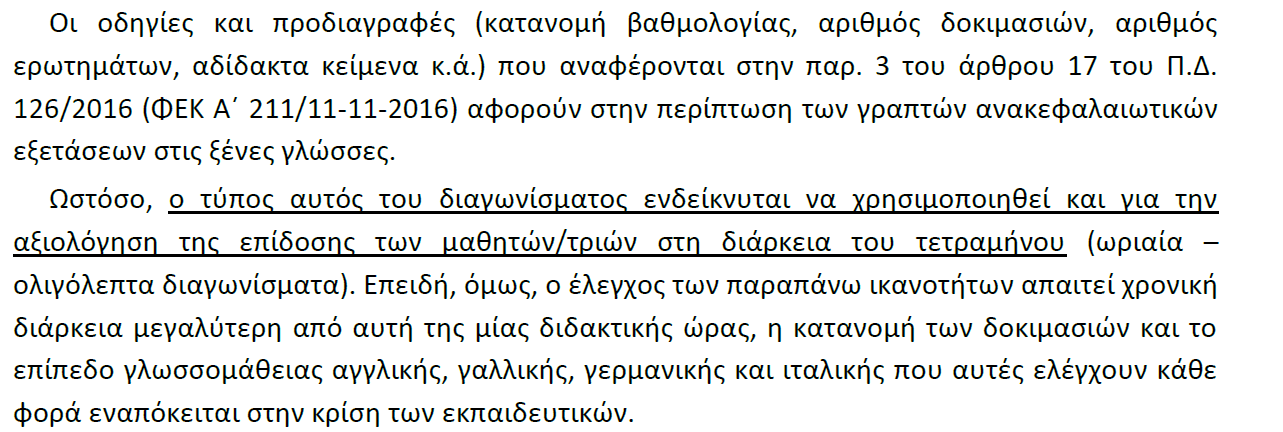 ΔΙΑΓΩΝΙΣΜΑΤΑ ΓΥΜΝΑΣΙΟΥΤα διαγωνίσματα είναι ωριαία.Μπορεί να είναι μια μικρογραφία της τελικής εξέτασης με λιγότερες ασκήσεις.Καλό θα ήταν κάποιο μέρος της εξέτασης, εφόσον δεν είναι εφικτό να συμπεριληφθεί στο διαγώνισμα , να εξεταστεί σε  τεστ(προβλέπονται).ΑΝΑΚΕΦΑΛΑΙΩΤΙΚΕΣ ΕΞΕΤΑΣΕΙΣ Οι ανακεφαλαιωτικές εξετάσεις κάθε γλώσσας και κάθε επιπέδου γλωσσομάθειας αποσκοπούν στον έλεγχο των εξής ικανοτήτων των μαθητών/τριών:1) Κατανόησης γραπτού λόγου και γλωσσικής επίγνωσης2) Κατανόησης προφορικού λόγου3) Παραγωγής γραπτού λόγου και γραπτής διαμεσολάβησηςΗ κάθε εξέταση βαθμολογείται με άριστα τις 20 μονάδες, που κατανέμονται στις τρεις ενότητες της εξέτασης ως εξής:Επισήμανση: Η γραπτή διαμεσολάβηση ελέγχεται από το επίπεδο Β1.Συγκεκριμένα οι προδιαγραφές για τις εξετάσεις στα επίπεδα γλωσσομάθειας από ΑΙ έως Β2 είναι οι εξής:Επίπεδο A1 (A1-/A1/A1+)Α) Κατανόηση γραπτού λόγου και γλωσσική επίγνωσηΟι εξεταζόμενοι/ες καλούνται να ανταποκριθούν σε συνολικά τέσσερις (4) δοκιμασίες:αα) Δύο δοκιμασίες κατανόησης γραπτού λόγου, καθεμία από τις οποίες στηρίζεται σε ένα ή περισσότερα αδίδακτα κείμενα συνολικής έκτασης εβδομήντα (70) λέξεων περίπου. Κάθε δοκιμασία περιλαμβάνει διαφορετικό κειμενικό είδος από το οποίο έλκονται πέντε (5) ερωτήματα τύπου «επιλογή» που αποσκοπούν στον έλεγχο της κατανόησης γενικών και επιμέρους νοημάτων. Τα κείμενα που επιλέγονται για αυτό το επίπεδο είναι πολυτροπικά, εκφράζονται με απλές λέξεις, απλές γραμματικές δομές και σχετίζονται με προσωπικά στοιχεία, οικείες καθημερινές πρακτικές, απλές κοινωνικές καταστάσεις και ανάγκες. Ενδεικτικά κειμενικά είδη για αυτό το επίπεδο είναι: ανακοίνωση, αφίσα, γράμμα, προσωπική μαρτυρία, καρτ ποστάλ, κατάλογος εστιατορίου, σημείωμα. Τα πέντε ερωτήματα της κάθε δοκιμασίας (δέκα και για τις δυο δοκιμασίες) τίθενται στην ξένη γλώσσα, αλλά είναι δυνατόν σε αυτό το επίπεδο να τεθούν και στην ελληνική γλώσσα για τον έλεγχο δεξιοτήτων της αναγνωστικής διαγλωσσικής διαμεσολάβησης. Κάθε απάντηση αξιολογείται με 0,4 της μονάδας (10 x 0,4 = 4).αβ) Μία (1) δοκιμασία γλωσσικής επίγνωσης η οποία περιλαμβάνει πέντε (5) ερωτήματα τύπου «επιλογή» που αποσκοπούν στον έλεγχο της λεξιλογικής ικανότητας, δηλαδή της ικανότητας να χρησιμοποιεί ο εξεταζόμενος τις σωστές και κατάλληλες για την επικοινωνιακή περίσταση λέξεις. Τα ερωτήματα δεν έλκονται απαραίτητα από τα προς κατανόηση κείμενα της παραγράφου αα. Κάθε απάντηση αξιολογείται με 0,3 της μονάδας (5 x 0,3 = 1,5).αγ) Μια (1) δοκιμασία η οποία περιλαμβάνει πέντε (5) ερωτήματα τύπου «συμπλήρωση» που αποσκοπούν στον έλεγχο της γραμματικής ικανότητας, δηλαδή της ικανότητας να χρησιμοποιεί ο εξεταζόμενος τις σωστές και κατάλληλες για την επικοινωνιακή περίσταση γλωσσικές δομές. Τα ερωτήματα δεν έλκονται απαραίτητα από τα προς κατανόηση κείμενα της παραγράφου αα. Κάθε απάντηση αξιολογείται με 0,5 της μονάδας (5 x 0,5 = 2,5).Β) Κατανόηση προφορικού λόγουΟι εξεταζόμενοι/ες καλούνται να ανταποκριθούν σε συνολικά δύο (2) δοκιμασίες, καθεμία από τις οποίες στηρίζεται σε ένα ή περισσότερα αδίδακτα (ηχητικά) κείμενα συνολικής διάρκειας ενός έως δύο (1-2) λεπτών. Η μία εκ των δύο δοκιμασιών περιλαμβάνει πέντε (5) ερωτήματα τύπου «επιλογή» και η δεύτερη πέντε (5) ερωτήματα τύπου «συμπλήρωση» που αποσκοπούν στον έλεγχο της κατανόησης γενικών και επιμέρους νοημάτων και τίθενται στην ξένη γλώσσα. Οι εξεταζόμενοι/ες ακούν τα κείμενα δύο (2) φορές. Κάθε απάντηση αξιολογείται με 0,4 της μονάδας (10 x 0,4 = 4).Τα ηχητικά κείμενα που επιλέγονται για αυτό το επίπεδο έχουν απλές γραμματικές δομές, απλό λεξιλόγιο, τυποποιημένες εκφράσεις και αφορούν πληροφορίες για καθημερινά ζητήματα και ανάγκες (σε οικογενειακό, κοινωνικό ή εκπαιδευτικό περιβάλλον). Ενδεικτικά, τα ηχητικά κείμενα μπορεί να είναι: Σύντομοι διάλογοι, μεμονωμένες φράσεις, μηνύματα, προσωπικές μαρτυρίες, ανακοινώσεις. Η ομιλία είναι απολύτως ευκρινής και η άρθρωση καθαρή, ώστε να επιτυγχάνεται η κατανόηση γενικών και επιμέρους πληροφοριών του/των κειμένου/ων.Για την ακρόαση του ηχητικού κειμένου αξιοποιείται συσκευή αναπαραγωγής ήχου, όπως Η/Υ ή CD player. Σε περίπτωση αδυναμίας χρήσης των παραπάνω, τα διαβάζει ο/η εκπαιδευτικός με φυσικότητα.Γ) Παραγωγή γραπτού λόγουΟι εξεταζόμενοι/ες καλούνται να ανταποκριθούν σε συνολικά δύο (2 )δοκιμασίες:γα) Μία (1) δοκιμασία η οποία συνίσταται στη συμπλήρωση ενός έως πέντε (1-5) ημιτελών σύντομων κειμένων, όπως ερωτηματολόγιο, κουίζ, φυλλάδιο, διάλογοι σε κόμικ, λεζάντες, κ.τ.λ. Οι προς συμπλήρωση λέξεις δεν ξεπερνούν τις τριάντα (30). Η δοκιμασία αξιολογείται με τρεις (3) βαθμολογικές μονάδες κατ ανώτατο όριο.γβ) Μία (1) δεύτερη δοκιμασία η οποία συνίσταται στη σύνταξη σύντομου κειμένου, όπως σημείωμα σε φίλο ή γνωστό, ηλεκτρονικό μήνυμα, καρτ-ποστάλ, πρόσκληση, κ.τ.λ., στο οποίο δίνουν ή ζητούν απλές πληροφορίες (για τον εαυτό τους, την οικογένεια, τους φίλους και γνωστούς τους). Η έκταση του παραγόμενου κειμένου είναι πενήντα (50) περίπου λέξεις. Η δοκιμασία αξιολογείται με πέντε (5) βαθμολογικές μονάδες κατ ανώτατο όριο.Επίπεδο Α2 (Α2-/Α2/Α2+)Α) Κατανόηση γραπτού λόγου και γλωσσική επίγνωσηΟι εξεταζόμενοι/ες καλούνται να ανταποκριθούν σε συνολικά τέσσερις (4) δοκιμασίες:αα) Δύο δοκιμασίες κατανόησης γραπτού λόγου, καθεμία από τις οποίες στηρίζεται σε ένα ή περισσότερα αδίδακτα κείμενα συνολικής έκτασης εκατό (100) λέξεων περίπου. Κάθε δοκιμασία περιλαμβάνει διαφορετικό κειμενικό είδος από το οποίο έλκονται πέντε (5) ερωτήματα τύπου «επιλογή» που αποσκοπούν στον έλεγχο της κατανόησης γενικών και επιμέρους νοημάτων. Τα κείμενα που επιλέγονται για αυτό το επίπεδο είναι πολυτροπικά, εκφράζονται με απλές λέξεις, απλές γραμματικές δομές και σχετίζονται με προσωπικά στοιχεία, οικείες καθημερινές πρακτικές, απλές κοινωνικές καταστάσεις και ανάγκες. Ενδεικτικά κειμενικά είδη για αυτό το επίπεδο είναι: αγγελία, βιογραφικό, διαφήμιση, είδηση, προσωπική μαρτυρία, ευχετήρια κάρτα, εικονογραφημένη ιστορία, σημείωμα, email. Τα πέντε ερωτήματα της κάθε δοκιμασίας (δέκα και για τις δυο δοκιμασίες) τίθενται στην ξένη γλώσσα, αλλά είναι δυνατόν σε αυτό το επίπεδο να τεθούν και στην ελληνική γλώσσα για τον έλεγχο δεξιοτήτων της αναγνωστικής διαγλωσσικής διαμεσολάβησης. Κάθε απάντηση αξιολογείται με 0,4 της μονάδας (10 x 0,4 = 4).αβ) Μία (1) δοκιμασία γλωσσικής επίγνωσης η οποία περιλαμβάνει πέντε (5) ερωτήματα τύπου «επιλογή» που αποσκοπούν στον έλεγχο της λεξιλογικής ικανότητας -δηλαδή της ικανότητας να χρησιμοποιεί ο εξεταζόμενος τις σωστές και κατάλληλες για την επικοινωνιακή περίσταση λέξεις. Τα ερωτήματα δεν έλκονται απαραίτητα από τα προς κατανόηση κείμενα της παραγράφου αα. Κάθε απάντηση αξιολογείται με 0,3 της μονάδας (5 x 0,3 = 1,5).αγ) Μια (1) δοκιμασία η οποία περιλαμβάνει πέντε (5) ερωτήματα τύπου «συμπλήρωση» που αποσκοπούν στον έλεγχο της γραμματικής ικανότητας -δηλαδή της ικανότητας να χρησιμοποιεί ο εξεταζόμενος τις σωστές και κατάλληλες για την επικοινωνιακή περίσταση γλωσσικές δομές. Τα ερωτήματα δεν έλκονται απαραίτητα από τα προς κατανόηση κείμενα της παραγράφου αα. Κάθε απάντηση αξιολογείται με 0,5 της μονάδας (5 x 0,5 = 2,5).Β) Κατανόηση προφορικού λόγουΟι εξεταζόμενοι/ες καλούνται να ανταποκριθούν σε συνολικά δύο (2) δοκιμασίες καθεμία από τις οποίες στηρίζεται σε ένα ή περισσότερα αδίδακτα (ηχητικά) κείμενα που συνολικά διαρκούν ενάμισι έως δύο (1,5 - 2) λεπτά. Η μία εκ των δύο δοκιμασιών περιλαμβάνει πέντε (5) ερωτήματα τύπου «επιλογή» και η δεύτερη πέντε (5) ερωτήματα τύπου «συμπλήρωση» που αποσκοπούν στον έλεγχο της κατανόησης γενικών και επιμέρους νοημάτων και τίθενται στην ξένη γλώσσα. Οι εξεταζόμενοι/ες ακούν τα κείμενα δύο (2) φορές. Κάθε απάντηση αξιολογείται με 0,4 της μονάδας (10 x 0,4 = 4).Τα ηχητικά κείμενα έχουν απλές λεξικογραμματικές δομές, φράσεις και λέξεις υψηλής συχνότητας που σχετίζονται με περιοχές άμεσης προσωπικής συνάφειας(π.χ. πολύ στοιχειώδεις προσωπικές και οικογενειακές πληροφορίες, αγορές, τοπική γεωγραφία, εργασία). Ενδεικτικά, τα ηχητικά κείμενα είναι: Σύντομοι διάλογοι, μηνύματα, προσωπικές μαρτυρίες, ανακοινώσεις. Η ομιλία είναι απολύτως ευκρινής και η άρθρωση καθαρή, ώστε να επιτυγχάνεται η κατανόηση του κύριου μηνύματος και των επιμέρους πληροφοριών.Για την ακρόαση του ηχητικού κειμένου αξιοποιείται συσκευή αναπαραγωγής ήχου, όπως Η/Υ ή CD player. Σε περίπτωση αδυναμίας χρήσης των παραπάνω, τα διαβάζει ο/η εκπαιδευτικός με φυσικότητα.Γ) Παραγωγή γραπτού λόγουΟι εξεταζόμενοι/ες καλούνται να ανταποκριθούν σε συνολικά δύο (2) δοκιμασίες:γα) Μία (1) δοκιμασία η οποία συνίσταται στη συμπλήρωση ενός έως πέντε (1-5) σύντομων κειμένων, όπως αφίσα, ερωτηματολόγιο, φυλλάδιο, διάλογοι σε κόμικ, λεζάντες, κ.τ.λ. Οι προς συμπλήρωση λέξεις δεν ξεπερνούν τις σαράντα (40). Το προς συμπλήρωση κείμενο αξιολογείται με τρεις (3) βαθμολογικές μονάδες κατ ανώτατο όριο.γβ) Μία (1) δεύτερη δοκιμασία η οποία συνίσταται στη σύνταξη σύντομου κειμένου, όπως σημείωμα σε φίλο ή γνωστό, ηλεκτρονικό μήνυμα, καρτ-ποστάλ, πρόσκληση, κ.τ.λ., στο οποίο δίνουν ή ζητούν απλές πληροφορίες (για τον εαυτό τους, την οικογένεια, τους φίλους και γνωστούς τους). Η έκταση του παραγόμενου κειμένου είναι εξήντα (60) περίπου λέξεις. Το παραγόμενο κείμενο αξιολογείται με πέντε (5) βαθμολογικές μονάδες κατ ανώτατο όριο.Επίπεδο Β1 (Β1-/Β1/Β1+)Α) Κατανόηση γραπτού λόγου και γλωσσική επίγνωσηΟι εξεταζόμενοι/ες καλούνται να ανταποκριθούν σε συνολικά 4 δοκιμασίες:αα) Δύο δοκιμασίες κατανόησης γραπτού λόγου, καθεμία από τις οποίες στηρίζεται σε ένα ή περισσότερα αδίδακτα κείμενα συνολικής έκτασης εκατόν πενήντα (150) λέξεων περίπου. Κάθε δοκιμασία περιλαμβάνει διαφορετικό κειμενικό είδος από το οποίο έλκονται πέντε (5) ερωτήματα τύπου «επιλογή» που αποσκοπούν στον έλεγχο της κατανόησης γενικών και επιμέρους νοημάτων. Τα κείμενα που επιλέγονται για αυτό το επίπεδο σχετίζονται με κοινωνικά θέματα, ζητήματα εργασίας, εκπαίδευσης, ψυχαγωγίας, όπως άρθρα εφημερίδων, γραπτές αναφορές καταστάσεων και γεγονότων, φυλλάδια με διαφόρων τύπων πληροφορίες και άλλα έντυπα και κείμενα από ποικίλες κυρίως ηλεκτρονικές πηγές, αξιοποιώντας την ψηφιακή τεχνολογία. Τα πέντε ερωτήματα της κάθε δοκιμασίας (δέκα και για τις δυο δοκιμασίες) τίθενται στην ξένη γλώσσα. Κάθε απάντηση αξιολογείται με 0,4 της μονάδας (10 x 0,4 = 4).αβ) Μία (1) δοκιμασία γλωσσικής επίγνωσης η οποία περιλαμβάνει πέντε (5) ερωτήματα τύπου «επιλογή» που αποσκοπούν στον έλεγχο της λεξιλογικής ικανότητας - δηλαδή της ικανότητας να χρησιμοποιεί ο εξεταζόμενος τις σωστές και κατάλληλες για την επικοινωνιακή περίσταση λέξεις. Τα ερωτήματα δεν έλκονται απαραίτητα από τα προς κατανόηση κείμενα της παραγράφου αα. Κάθε απάντηση αξιολογείται με 0,3 της μονάδας (5 x 0,3 = 1,5).αγ) Να απαντήσουν σε πέντε (5) ερωτήματα τύπου «συμπλήρωση» που αποσκοπούν στον έλεγχο της γραμματικής ικανότητας -δηλαδή της ικανότητας να χρησιμοποιεί ο εξεταζόμενος τις σωστές και κατάλληλες για την επικοινωνιακή περίσταση γλωσσικές δομές. Τα ερωτήματα δεν έλκονται απαραίτητα από τα προς κατανόηση κείμενα της παραγράφου αα. Κάθε απάντηση αξιολογείται με 0,5 της μονάδας (5 x 0,5 = 2,5).Β) Κατανόηση προφορικού λόγουΟι εξεταζόμενοι/ες καλούνται να ανταποκριθούν σε συνολικά δύο (2) δοκιμασίες, καθεμία από τις οποίες στηρίζεται σε ένα ή περισσότερα αδίδακτα (ηχητικά) κείμενα που συνολικά διαρκούν δύο λεπτά περίπου. Η μία εκ των δύο δοκιμασιών περιλαμβάνει πέντε (5) ερωτήματα τύπου «επιλογή» και η δεύτερη πέντε (5) ερωτήματα τύπου «συμπλήρωση» που αποσκοπούν στον έλεγχο της κατανόησης γενικών και επιμέρους νοημάτων και τίθενται στην ξένη γλώσσα. Οι εξεταζόμενοι/ες ακούν τα κείμενα δύο (2) φορές. Κάθε απάντηση αξιολογείται με 0,4 της μονάδας (10 x 0,4 = 4).Τα ηχητικά κείμενα που επιλέγονται για αυτό το επίπεδο έχουν απλές λεξικογραμματικές δομές και σχετίζονται με διάφορα θέματα σε οικογενειακό, κοινωνικό, εργασιακό ή εκπαιδευτικό περιβάλλον (π.χ. σχέσεις, εκδρομές, μουσεία, μουσική, προϊόντα). Ενδεικτικά τα ηχητικά κείμενα είναι: Μηνύματα στον αυτόματο τηλεφωνητή και τηλεφωνικές υπηρεσίες, σε οδηγίες σε ηλεκτρονικά παιχνίδια, συνεντεύξεις, συνταγές μαγειρικής από το ραδιόφωνο, εφόσον ο λόγος είναι απλός και καθαρός. Ο ρυθμός του λόγου είναι φυσιολογικός για την περίσταση επικοινωνίας, η ομιλία είναι απολύτως ευκρινής και η άρθρωση καθαρή, ώστε να επιτυγχάνεται η κατανόηση του κύριου μηνύματος και των επιμέρους πληροφοριών.Για την ακρόαση του ηχητικού κειμένου αξιοποιείται συσκευή αναπαραγωγής ήχου, όπως Η/Υ ή CD player. Σε περίπτωση αδυναμίας χρήσης των παραπάνω, τα διαβάζει ο/η εκπαιδευτικός με φυσικότητα.Γ) Παραγωγή γραπτού λόγου και γραπτή διαμεσολάβησηΟι εξεταζόμενοι/ες καλούνται να ανταποκριθούν σε συνολικά δύο (2) δοκιμασίες:γα) Μία (1) δοκιμασία η οποία συνίσταται στη συμπλήρωση ή ολοκλήρωση ημιτελούς κειμένου αυθεντικού λόγου, όπως ηλεκτρονικό μήνυμα, μήνυμα σε ηλεκτρονική πλατφόρμα συζήτησης, άρθρο σχολικής εφημερίδας, απάντηση σε αγγελία για συμμετοχή σε οργάνωση ή σε δράση, επιστολή. Οι πληροφορίες ή οι παροτρύνσεις παρέχονται στη γλώσσα-στόχο με λεκτικά ή με οπτικά ερεθίσματα (εικόνες, σχήματα κ.τ.λ.). Η έκταση του παραγόμενου κειμένου είναι πενήντα (50) λέξεις περίπου. Το προς συμπλήρωση κείμενο αξιολογείται με τρεις (3) βαθμολογικές μονάδες κατ ανώτατο όριο.γβ) Μία (1) δεύτερη δοκιμασία η οποία συνίσταται στη σύνταξη σύντομου κειμένου, βάσει κειμένου - ερεθίσματος στην ελληνική γλώσσα, έκτασης διακοσίων (200) περίπου λέξεων. Η έκταση του παραγόμενου κειμένου είναι εκατό (100) περίπου λέξεις. Το παραγόμενο κείμενο αξιολογείται με πέντε (5) βαθμολογικές μονάδες κατ ανώτατο όριο.Επίπεδο Β2 (Β2-/Β2/Β2+)Α) Κατανόηση γραπτού λόγου και γλωσσική επίγνωσηΟι εξεταζόμενοι/ες καλούνται να ανταποκριθούν σε συνολικά τέσσερις (4) δοκιμασίες:αα) Δύο δοκιμασίες κατανόησης γραπτού λόγου, καθεμία από τις οποίες στηρίζεται σε ένα ή περισσότερα αδίδακτα κείμενα συνολικής έκτασης εκατόν πενήντα (150) λέξεων περίπου. Κάθε δοκιμασία περιλαμβάνει διαφορετικό κειμενικό είδος από το οποίο έλκονται πέντε (5) ερωτήματα τύπου «επιλογή» που αποσκοπούν στον έλεγχο της κατανόησης γενικών και επιμέρους νοημάτων. Τα κείμενα που επιλέγονται για αυτό το επίπεδο σχετίζονται με κοινωνικά θέματα, ζητήματα εργασίας, εκπαίδευσης, ψυχαγωγίας, όπως άρθρα (ηλεκτρονικών) εφημερίδων και περιοδικών, γραπτές αναφορές καταστάσεων και γεγονότων, φυλλάδια με διαφόρων τύπων πληροφορίες και άλλα έντυπα και κείμενα από ποικίλες κυρίως ηλεκτρονικές πηγές, αξιοποιώντας την ψηφιακή τεχνολογία. Επίσης, σε αυτό το επίπεδο το κείμενο μπορεί να είναι απόσπασμα λογοτεχνικού κειμένου (διηγήματος, μυθιστορήματος, ποιήματος, θεατρικού έργου), κριτική βιβλίου / ιστοσελίδας / θεάτρου/ κινηματογράφου / τέχνης, βιβλιοπαρουσίαση, κτλ. Τα πέντε ερωτήματα της κάθε δοκιμασίας (δέκα και για τις δυο δοκιμασίες) τίθενται στην ξένη γλώσσα. Κάθε απάντηση αξιολογείται με 0,4 της μονάδας (10 x 0,4 = 4).αβ) Μία (1) δοκιμασία γλωσσικής επίγνωσης η οποία περιλαμβάνει πέντε (5) ερωτήματα τύπου «επιλογή» που αποσκοπούν στον έλεγχο της λεξιλογικής ικανότητας, δηλαδή της ικανότητας να χρησιμοποιεί ο εξεταζόμενος τις σωστές και κατάλληλες για την επικοινωνιακή περίσταση λέξεις. Τα ερωτήματα δεν έλκονται απαραίτητα από τα προς κατανόηση κείμενα της παραγράφου αα. Κάθε απάντηση αξιολογείται με 0,3 της μονάδας (5 x 0,3 = 1,5).αγ) Να απαντήσουν σε πέντε (5) ερωτήματα τύπου «συμπλήρωση» που αποσκοπούν στον έλεγχο της γραμματικής ικανότητας, δηλαδή της ικανότητας να χρησιμοποιεί ο εξεταζόμενος τις σωστές και κατάλληλες για την επικοινωνιακή περίσταση γλωσσικές δομές. Τα ερωτήματα δεν έλκονται απαραίτητα από τα προς κατανόηση κείμενα της παραγράφου αα. Κάθε απάντηση αξιολογείται με 0,5 της μονάδας (5 x 0,5 = 2,5).Β) Κατανόηση προφορικού λόγουΟι εξεταζόμενοι/ες καλούνται να ανταποκριθούν σε συνολικά δύο (2) δοκιμασίες, οι οποίες στηρίζονται σε ένα αδίδακτο (ηχητικό) κείμενο η κάθε μία. Το ηχητικό κάθε δοκιμασίας είναι διάρκειας δύο έως τριών λεπτών. Η μία εκ των δύο δοκιμασιών περιλαμβάνει πέντε (5) ερωτήματα τύπου «επιλογή» και η δεύτερη πέντε (5) ερωτήματα τύπου «συμπλήρωση» που αποσκοπούν στον έλεγχο της κατανόησης γενικών και επιμέρους νοημάτων και τίθενται στην ξένη γλώσσα. Οι εξεταζόμενοι/ες ακούν τα κείμενα δύο (2) φορές. Κάθε απάντηση αξιολογείται με 0,4 της μονάδας (10 x 0,4 = 4).Τα ηχητικά κείμενα που επιλέγονται για αυτό το επίπεδο είναι πιο εκτεταμένα από ό,τι στα προηγούμενα επίπεδα και μπορούν να προέρχονται από ειδησεογραφικές και ενημερωτικές εκπομπές, να περιλαμβάνουν διάλογους ή μονολόγους για κοινωνικά ή προσωπικά ζητήματα, ακόμη και για επιστημονικά ζητήματα σε εκλαϊκευμένο λόγο. Ο λόγος είναι στην επίσημη διάλεκτο (standard). Ο ρυθμός του λόγου είναι φυσιολογικός για την περίσταση επικοινωνίας, η ομιλία είναι ευκρινής και η άρθρωση καθαρή, ώστε να επιτυγχάνεται η κατανόηση του κύριου μηνύματος και των επιμέρους πληροφοριών.Για την ακρόαση του ηχητικού κειμένου αξιοποιείται συσκευή αναπαραγωγής ήχου, όπως Η/Υ ή CD player. Σε περίπτωση αδυναμίας χρήσης των παραπάνω, τα διαβάζει ο/η εκπαιδευτικός με φυσικότητα.Γ) Παραγωγή γραπτού λόγου και γραπτή διαμεσολάβησηΟι εξεταζόμενοι/ες καλούνται να ανταποκριθούν σε συνολικά δύο (2) δοκιμασίες:γα) Μία (1) δοκιμασία η οποία συνίσταται στη συμπλήρωση ή ολοκλήρωση ημιτελούς κειμένου αυθεντικού λόγου, όπως άρθρο ηλεκτρονικού τύπου, επιστολή, αναφορά, με σκοπό την παράθεση πληροφοριών ή την παροχή επιχειρημάτων για να στηριχθεί ή να αντικρουστεί μια συγκεκριμένη άποψη, την παροχή/αίτηση πληροφοριών, εξηγήσεων, διευκρινίσεων, την εκδήλωση στάσης (επιφύλαξης, διαφωνίας, δυσφορίας, άρνησης). Οι πληροφορίες ή παροτρύνσεις παρέχονται στη γλώσσα-στόχο με λεκτικά ή/και με οπτικά ερεθίσματα (εικόνες, σχήματα κ.τ.λ.). Η έκταση του παραγόμενου κειμένου είναι εξήντα (60) περίπου λέξεις. Το προς συμπλήρωση κείμενο αξιολογείται με τρεις (3) βαθμολογικές μονάδες κατ ανώτατο όριο.γβ) Μία (1) δεύτερη δοκιμασία η οποία συνίσταται στη σύνταξη σύντομου κειμένου, βάσει κειμένου-ερεθίσματος στην ελληνική γλώσσα, έκτασης διακοσίων είκοσι (220) περίπου λέξεων. Η έκταση του παραγόμενου κειμένου είναι εκατόν είκοσι (120) περίπου λέξεις. Το παραγόμενο κείμενο αξιολογείται με πέντε (5) βαθμολογικές μονάδες κατ ανώτατο όριο.ΠΡΟΕΔΡΙΚΟ ΔΙΑΤΑΓΜΑ ΥΠ’ ΑΡΙΘΜ. 126 /11-11-2016Ως εξεταστέα ύλη ορίζονται τα δύο τρίτα (2/3) της διδαχθείσας. Σε κάθε περίπτωση η εξεταστέα ύλη δεν μπορεί να είναι λιγότερη από το μισό της διδακτέας. Η επιλογή και ο ακριβής προσδιορισμός της εξεταστέας ύλης για κάθε μάθημα γίνεται από τον διδάσκοντα και σε περίπτωση που το μάθημα διδάσκεται από περισσότερους του ενός καθηγητές γίνεται μετά από συνεργασία μεταξύ τους. Η εξεταστέα ύλη κατατίθεται και εγκρίνεται από τον Διευθυντή και γνωστοποιείται στους μαθητές πέντε (5) εργάσιμες ημέρες πριν από τη λήξη των μαθημάτων. Η εξεταστέα ύλη καταγράφεται στο βιβλίο της διδασκόμενης ύλης και υπογράφεται από τον εισηγητή καθηγητή. Κατανόηση γραπτού λόγου και γλωσσική επίγνωση8Κατανόηση προφορικού λόγου4Παραγωγή γραπτού λόγου και γραπτής διαμεσολάβησης8